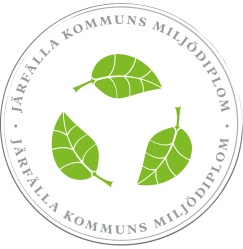 EnergiUpprättad av [namn][20xx-xx-xx]Rutin för energisparrutiner i verksamheten[skriv er rutin här]Handledning för vad rutinen kan beskrivaBeskriv era energisparrutiner. 